Activité 1 – François Ier, un prince de la renaissanceEtape 1 – VidéoRegardes la vidéo sur la vie de François Ier puis réponds aux questions :https://youtu.be/Mz656v6ZIIk 1. Où François Ier passe-t-il son enfance ? Quelles sont ses activités favorites ?2. En quelle année devient-il roi ? A la suite de qui ?3. Quelles sont les grandes puissances européennes à cette époque ? Qui les dirige ?4. Quel a été le 1er objectif de François Ier lors de son arrivée sur le trône de France ? Quelle célèbre bataille remporte-t-il alors ?5. Pourquoi peut-on dire que François Ier était un amoureux des arts et des lettres ?6. Quelle décision a pris François Ier en matière religieuse en 1516 ? Cela a-t-il été facile ?7. Quelles relations François Ier entretient-il avec les puissances voisines ?8. Quelle expédition François Ier a-t-il commandé à destination du Nouveau Monde ?9. Durant combien de temps François Ier a-t-il régné ? Que retient-on de son règne ?Etape 2 – DossierA l’aide du dossier documentaire, reproduis et complètes le schéma suivant : 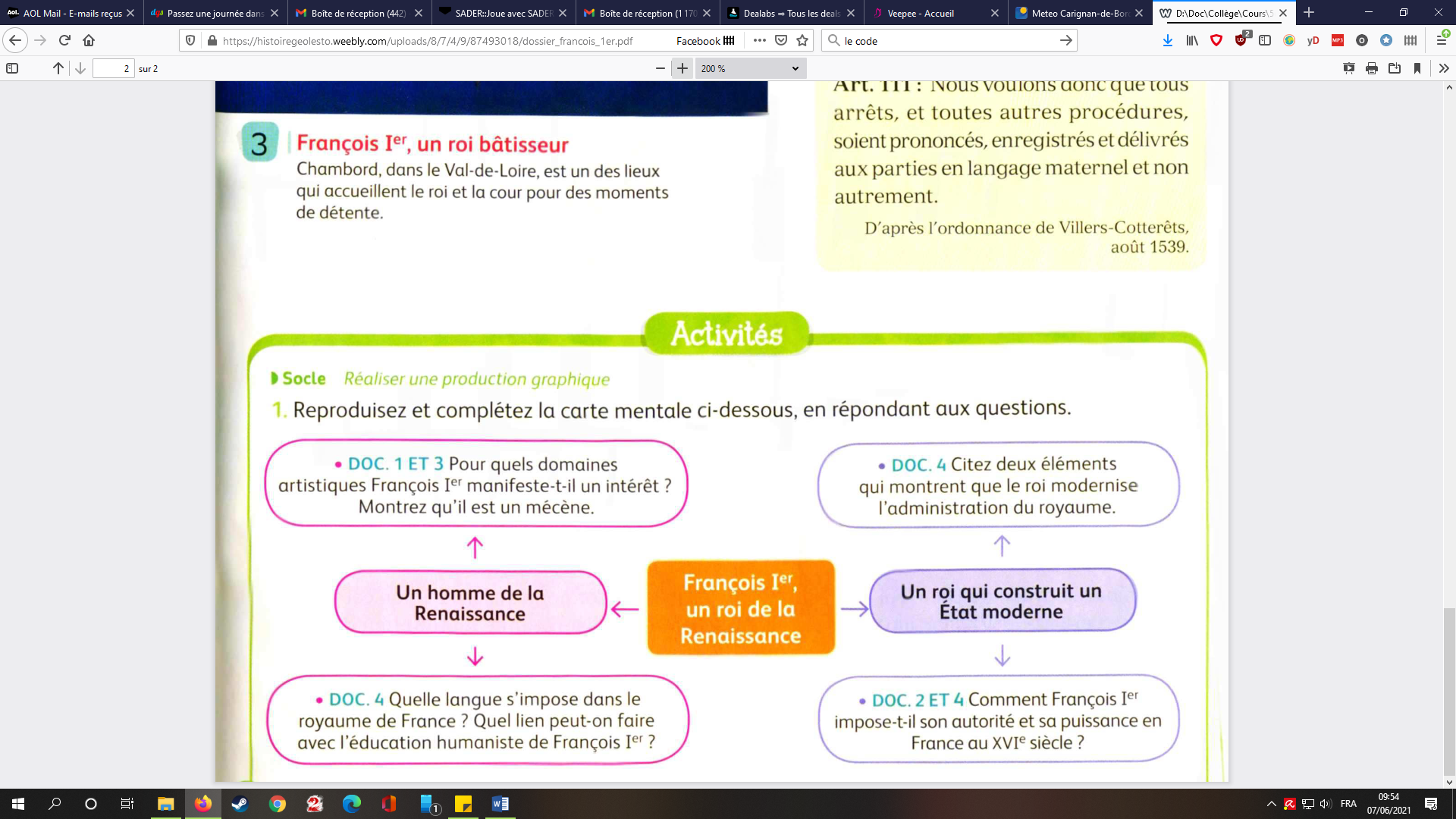 Un homme de la Renaissance :--Un roi qui construit un Etat moderne :--